GRUPA BIEDRONKI
CZWARTEK – 13.01.2022 r. – „Kim będę jak dorosnę?”Cele ogólne:
-stwarzanie okazji do poznawania różnych zawodów i wskazywania na społeczną użyteczność pracy ludzkiej,
– zapoznanie dzieci z atrybutami charakterystycznymi dla danego zawodu,
 -organizowanie sytuacji sprzyjających poszerzaniu zasobu słownictwa o nowe nazwy i związane z nimi pojęcia
– rozwijanie myślenia przyczynowo - skutkowegoDzień dobry Dzieci i RodziceZapraszam Was do obejrzenia filmiku o zawodachhttps://youtu.be/zYkJUgCDdycZgadnij, kto to? – rozwiązywanie słownych zagadek o współczesnych zawodach.Aktor 
Choć to nie rolnik, lecz rolę ma, 
Często w teatrze lub w filmie gra. Lekarz
 Gdy nas osłucha, to zaraz wie, co nam dolega i boli gdzie.  Hydraulik
Jaki zawód ma ten pan, co naprawi każdy kran? Kierowca
On za kierownicą spędza całe dnie. 
Przewozi towary, ciebie oraz mnie. Sprzedawca 
Za ladą sklepową sprzeda to i owo. Bibliotekarz
Kto ma na półkach książek bez liku?
 I dba o książki i czytelników? Farmaceuta/Aptekarz 
W białym fartuchu sprzedaje nam z półek 
Buteleczki, tubki, torebki pigułek. Listonosz
 Czy wiosna, czy jesień, on list ci przyniesie.  Fryzjer
Mistrz nożyczek i grzebienia, nieład we fryzurę zmienia. Przyjrzyjcie się poniższym obrazkom i nazwijcie akcesoria, które są potrzebne do wykonywania zawodów przedstawionych na obrazkach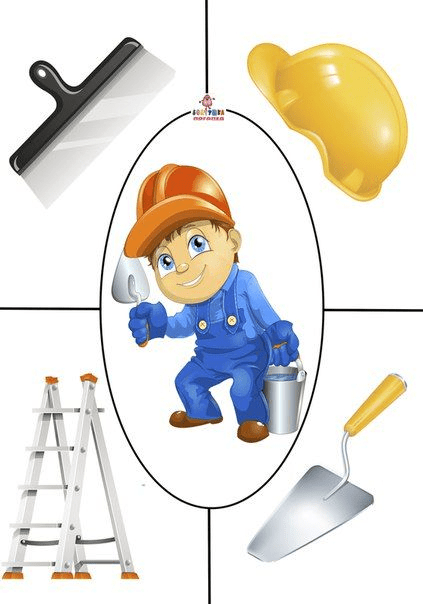 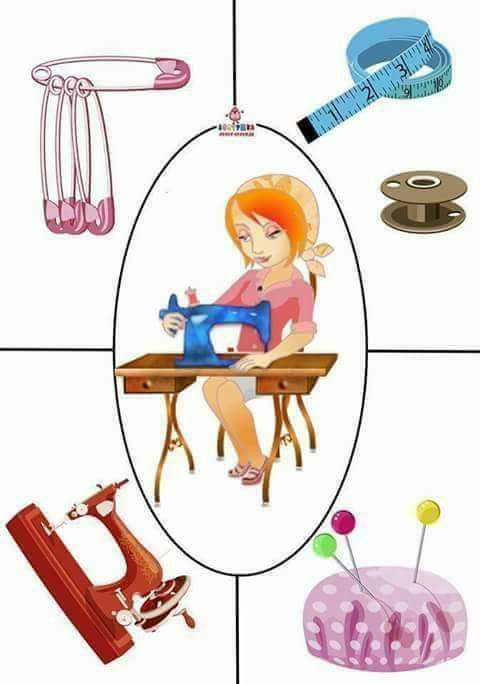 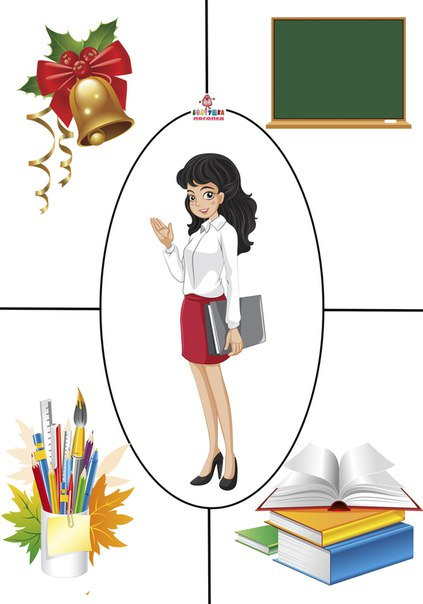 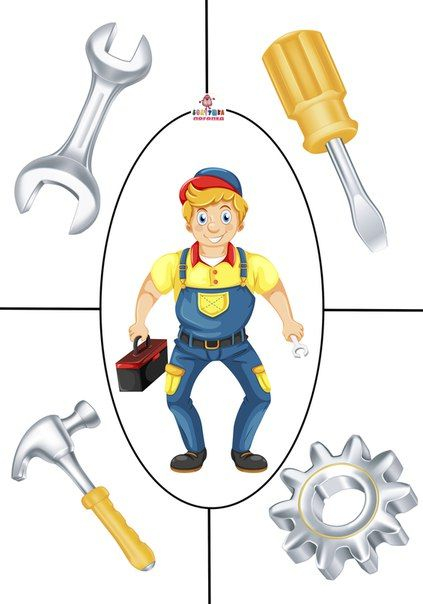 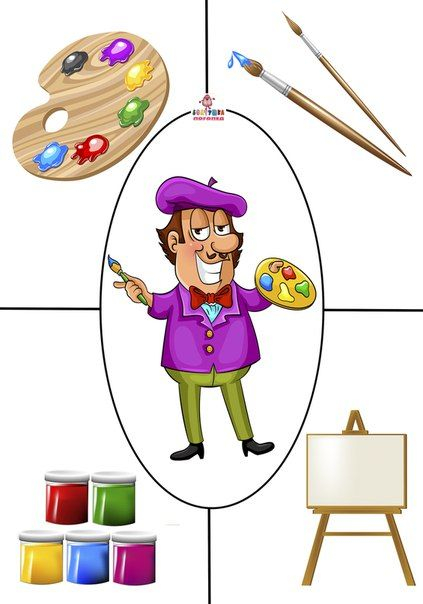 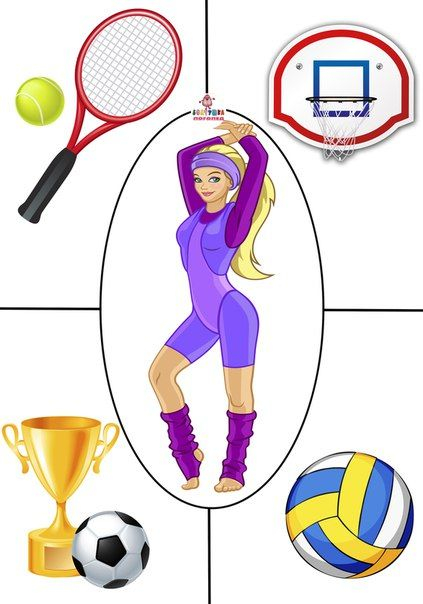 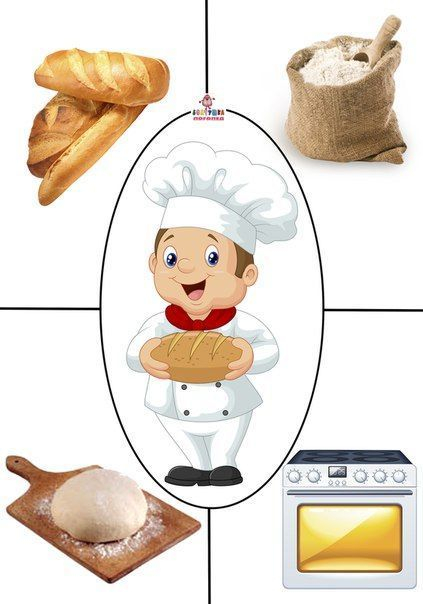 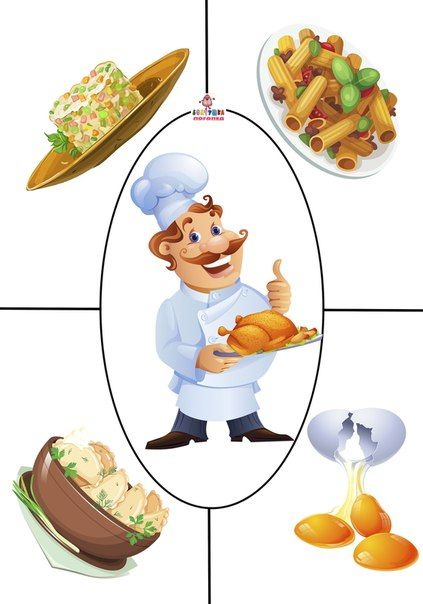 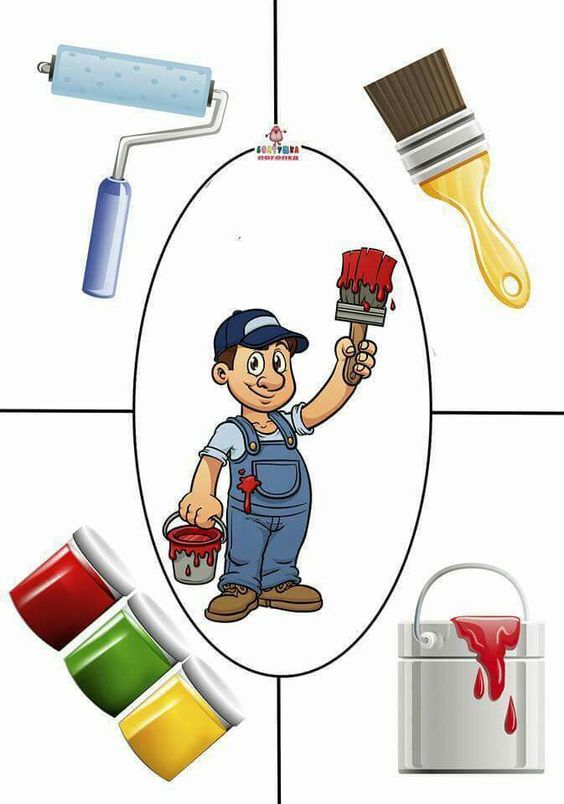 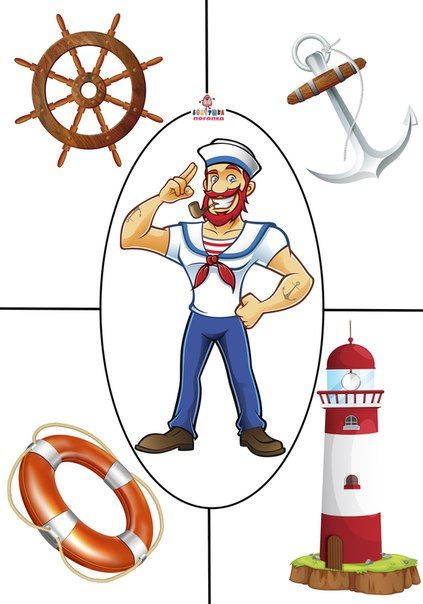 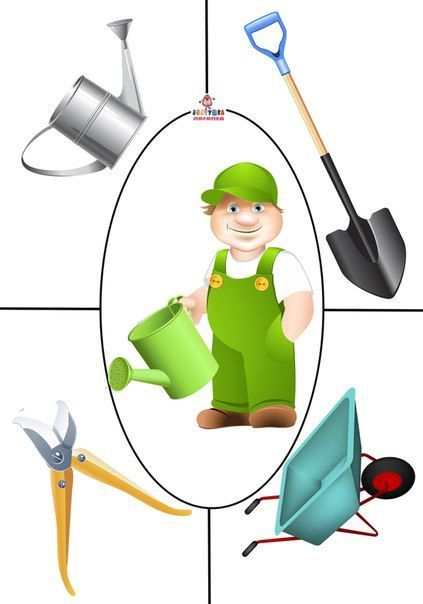 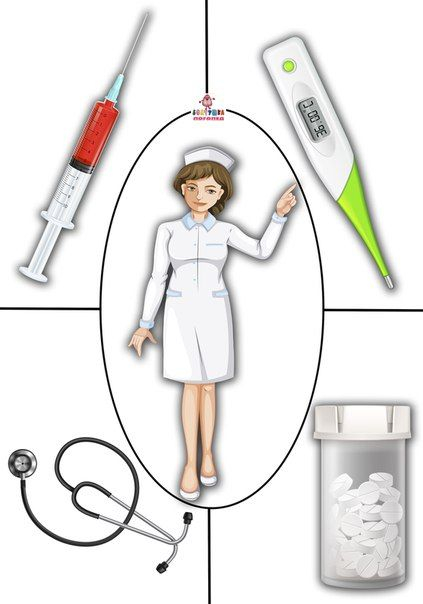 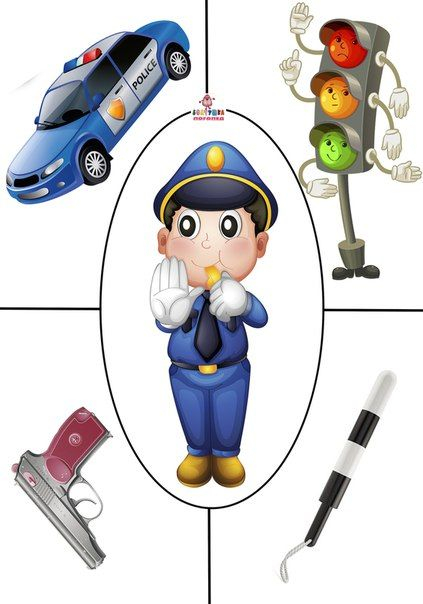 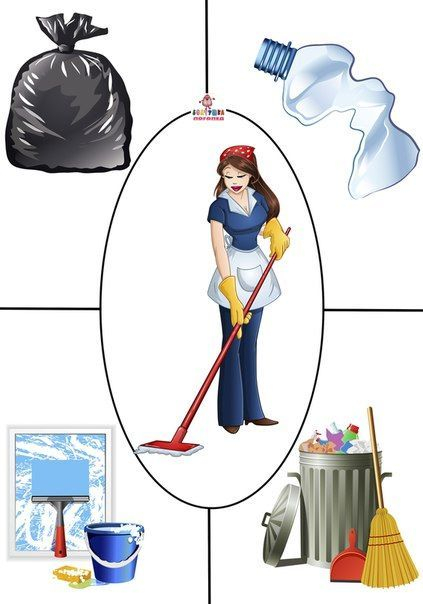 

W razie problemów, rodzice podają odpowiednią nazwę, a dziecko powtarza.Zapraszam do zabawy 
„Jestem kierowcą” zabawa w formie opowieści ruchowej (utrwalenie znajomości świateł sygnalizatora drogowego), ćwiczenia ortofoniczne.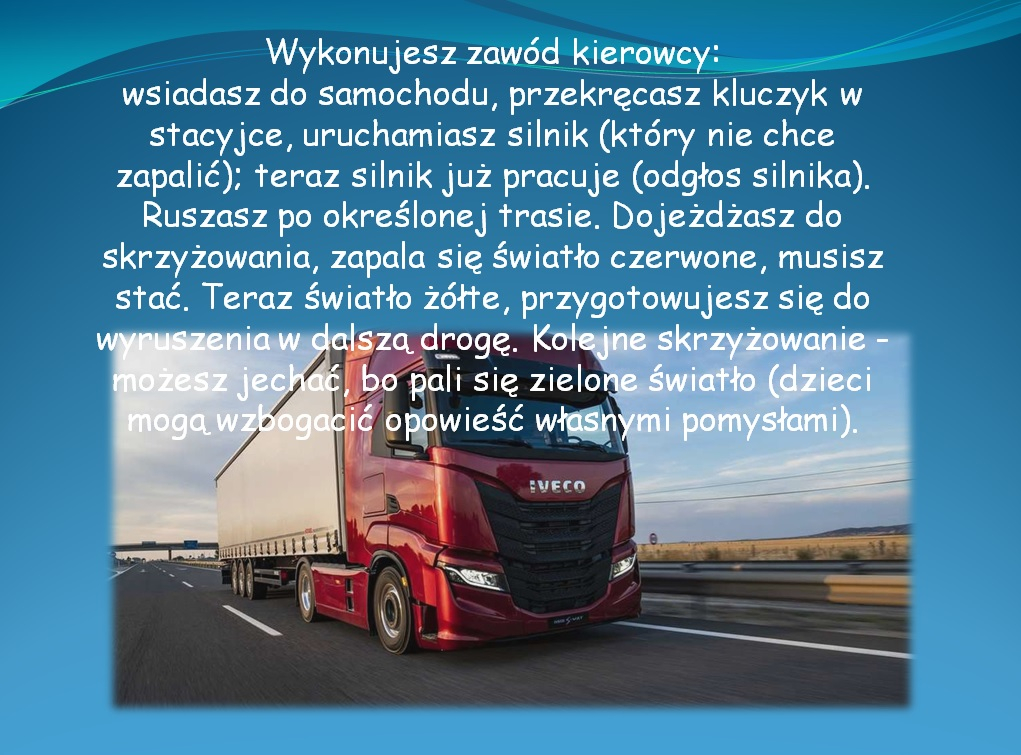 Teraz posłuchajcie wiersza
A jak będę dorosła... – jest to wiersz Danuty Wawiłow. 
Porozmawiajcie na  jego temat odwołując się do tekstu. 
Oto przykładowe pytania: Jakie zawody chciałaby wykonywać bohaterka wiersza? Dlaczego tak często zmienia zdanie? Co planuje robić jako lekarz? Co planuje robić jako pirat? Jakie emocje towarzyszyły Ci przy słuchaniu tego wiersza? Dlaczego? A jak będę dorosła…/ „A jak będę dorosła…”Jak mi ręce urosną,
 jak mi nogi urosną, 
jak już będę dorosła i wysoka jak sosna,
 to zostanę, zostanę, zostanę... no, kim? 
To na pewno zostanę lekarzem!
 Przyjdę w białym fartuchu, mamie zajrzę do ucha,
 tatę klepnę po brzuchu, powiem: ,,Trzymaj się, zuchu!", 
i zapiszę, zapiszę, zapiszę... no, co?
 I zapiszę paskudne lekarstwo! Co mi płacze i krzyki! Będę robić zastrzyki 
Będę strasznie się trudzić! A gdy już mi się znudzi, 
to zostanę, zostanę, zostanę... no, kim? 
To zostanę okrutnym piratem! 
Nie posłucham się taty. Będę strzelać z armaty, 
będę w workach pękatych przechowywać dukaty!
 Będę straszną mieć brodę i pistolet, i co? 
I piracką przepaskę na oku! 
Co mi wiatry i burze! Mogą trwać jak najdłużej!
 Niechaj żyją podróże! 
A jak nimi się znużę, to pojadę, pojadę, pojadę... no, gdzie? 
To pojadę z powrotem do mamy! Warte obejrzenia https://vod.tvp.pl/video/kulisy-czyli-blekitek-poznaje-zawody,weterynarz,19173697
https://vod.tvp.pl/video/kulisy-czyli-blekitek-poznaje-zawody,okulista,19827742https://vod.tvp.pl/video/kulisy-czyli-blekitek-poznaje-zawody,laryngolog,21664844							Udanej zabawy							Pozdrawiam – Pani Gosia